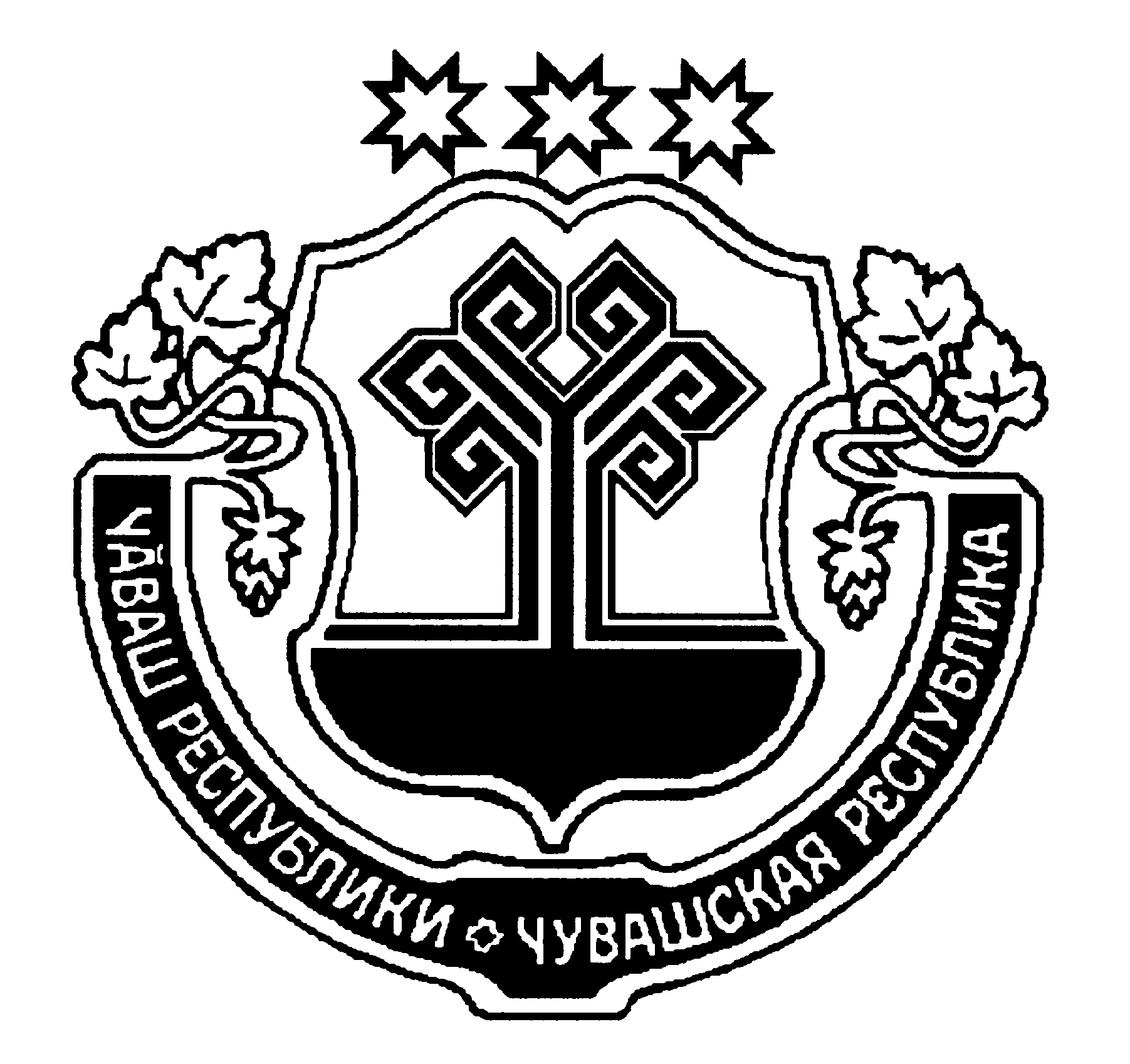 О внесении изменений в решение Собрание депутатов Цивильского городского поселения Цивильского района Чувашской Республики от 01.10.2018 № 10/4 «Об утверждении Положения о сообщении лицами, замещающими муниципальные должности, муниципальными служащими администрации Цивильского городского поселения Цивильского района Чувашской Республики о получении подарка в связи с их должностным положением или исполнением ими служебных (должностных) обязанностей, сдаче и оценке подарка, реализации (выкупе) и зачислении средств, вырученных от его реализации»В соответствии с федеральными законами от 06.10.2003 г. № 131-ФЗ «Об общих принципах организации местного самоуправления в Российской Федерации», от 25.12.2008 № 273-ФЗ «О противодействии коррупции», на основании постановления Правительства Российской Федерации от 09.01.2014 №10 «О порядке сообщения отдельными категориями лиц о получении подарка в связи с протокольными мероприятиями, служебными командировками и другими официальными мероприятиями, участие в которых связано с исполнением ими служебных (должностных) обязанностей, сдачи и оценки подарка, реализации (выкупа) и зачисления средств, вырученных от его реализации» (с изменениями), Уставом администрации Цивильского городского поселения Цивильского района Чувашской Республики, Собрание депутатов Цивильского городского поселения Цивильского района Чувашской Республики РЕШИЛО:         1. Внести в Положение о порядке сообщения лицами, замещающими муниципальные должности, муниципальными служащими о получении подарка в связи с протокольными мероприятиями, служебными командировками и другими официальными мероприятиями, участие в которых связано с исполнением ими служебных (должностных) обязанностей, сдачи и оценки подарка, реализации (выкупа) и зачисления средств, вырученных от его реализации, (далее – Положение), утвержденное решением Собрания депутатов Цивильского городского поселения Цивильского района Чувашской Республики от 01.10.2018 № 10/4 «Об утверждении Положения о сообщении лицами, замещающими муниципальные должности, муниципальными служащими администрации Цивильского городского поселения Цивильского района Чувашской Республики о получении подарка в связи с их должностным положением или исполнением ими служебных (должностных) обязанностей, сдаче и оценке подарка, реализации (выкупе) и зачислении средств, вырученных от его реализации» следующие изменения:1.1.  п. 8 Положения изложить в следующей редакции:«8. Подарок, полученный лицом, замещающим муниципальную должность,  независимо от его стоимости, подлежит передаче на хранение в порядке, предусмотренном пунктом 7 настоящего Положения.».1.2. п. 12 Положения изложить в следующей редакции:«12. Лицо, замещающее муниципальную должность, муниципальный служащий, сдавшие подарок, могут его выкупить, направив на имя представителя нанимателя (работодателя) соответствующее заявление не позднее двух месяцев со дня сдачи подарка».2.  Настоящее решение вступает в силу после его официального опубликования (обнародования).Глава Цивильского городского поселенияЦивильского района                                                                                  В. П. НиколаевЧАВАШ РЕСПУБЛИКИÇĚРПУ   РАЙОНЧУВАШСКАЯ РЕСПУБЛИКАЦИВИЛЬСКИЙ РАЙОН ÇĚРПУ ХУЛИ  ПОСЕЛЕНИЙĚН ДЕПУТАТСЕН ПУХАВĚЙЫШАНУ2019 Ç юпа –30 меше 10/7 №Çӗрпу хулиСОБРАНИЕ ДЕПУТАТОВЦИВИЛЬСКОГО  ГОРОДСКОГО ПОСЕЛЕНИЯ РЕШЕНИЕ30 октября 2019 г. № 10/7                  город  Цивильск